WE ADHERE TO ALL CDC GUIDANCES RELATED TO COVID-19.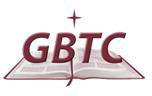 Greater Bethlehem Temple Churchapplication for After-school/extended Greater Bethlehem Temple Churchapplication for After-school/extended Greater Bethlehem Temple Churchapplication for After-school/extended NOTE: Please submit this application to administrative office of Little Saints Academy 1411 Robinson Street, Jackson, MS.                                                        A non-refundable $50.00 registration fee per child must accompany this application. Registration fee must be paid before enrollment and tuition is due each Monday or before services are rendered.NOTE: Please submit this application to administrative office of Little Saints Academy 1411 Robinson Street, Jackson, MS.                                                        A non-refundable $50.00 registration fee per child must accompany this application. Registration fee must be paid before enrollment and tuition is due each Monday or before services are rendered.NOTE: Please submit this application to administrative office of Little Saints Academy 1411 Robinson Street, Jackson, MS.                                                        A non-refundable $50.00 registration fee per child must accompany this application. Registration fee must be paid before enrollment and tuition is due each Monday or before services are rendered.Student Name: (Last)                                            (First)                              Student Name: (Last)                                            (First)                              Today’s Date:Date of Birth:Sex: M or F (circle one)Age: Current Address: Current Address: Current Address: City:State:ZIP Code: Current Grade Level: School Name: School Name: Additional Children:                              NAME                                          CURRENT GRADE LEVEL                               SCHOOL_______________________________________________________________________________________________________________________________________________________________________________________________________________________________________________________________Additional Children:                              NAME                                          CURRENT GRADE LEVEL                               SCHOOL_______________________________________________________________________________________________________________________________________________________________________________________________________________________________________________________________Additional Children:                              NAME                                          CURRENT GRADE LEVEL                               SCHOOL_______________________________________________________________________________________________________________________________________________________________________________________________________________________________________________________________Parent/Guardian Name: (Last)                                                    (First)                           Parent/Guardian Name: (Last)                                                    (First)                           Parent/Guardian Name: (Last)                                                    (First)                           Email Address:Email Address:Email Address:Home Phone: Cell Phone: Work Phone:After school enrollment FEES $60.00 weekly fee Hours of Operation: 2:30 – 5:30 P.M. Monday – FridayAfter school enrollment FEES $60.00 weekly fee Hours of Operation: 2:30 – 5:30 P.M. Monday – Fridayextended service is care provided for families during school closures such as spring break & long holidays. Mon. – Fri. Hours of operation: 8:00 A.m. – 5:30 P.M.HOMEWORK ASSISTANCE PROVIDED DAILYStudents participate in activities such as those listed below.Basketball, Creative Arts, Vocabulary Development, Visual Arts, Creative Writing, Reading for Understanding, Organized Games, Game Room, and Creative ExpressionsHOMEWORK ASSISTANCE PROVIDED DAILYStudents participate in activities such as those listed below.Basketball, Creative Arts, Vocabulary Development, Visual Arts, Creative Writing, Reading for Understanding, Organized Games, Game Room, and Creative ExpressionsEXTENDED SERVICE Care is provided for school closures of two or more days.Cost for Service Care:  Full Week - $125.00Three Days - $100.00Two Days - $75.00Payments must be made before services are given.                                               TRANSPORTATION                                    School NameAfterschool transportation from school to the Family Life Center will be provided, do you need the service?      YES            NO                                                TRANSPORTATION                                    School NameAfterschool transportation from school to the Family Life Center will be provided, do you need the service?      YES            NO                                                TRANSPORTATION                                    School NameAfterschool transportation from school to the Family Life Center will be provided, do you need the service?      YES            NO EMERGENCY CONTACT INFORMATION & PROCEDURESPlease indicate whom we should contact in case of an emergency (other than parent).EMERGENCY CONTACT INFORMATION & PROCEDURESPlease indicate whom we should contact in case of an emergency (other than parent).EMERGENCY CONTACT INFORMATION & PROCEDURESPlease indicate whom we should contact in case of an emergency (other than parent).1st Choice: Daytime Phone: Alternate Phone:2nd Choice: Daytime Phone: Alternate Phone:Please list the name(s) or person(s) other than parent or legal guardian to whom child may be released.______________________________________________ Relationship: _____________________________________ ____________________________________________Relationship: __ ________________________________________________________________________               Relationship: ____________________________________List the name of any person your child can not be released to: ______________________________________________________Please list the name(s) or person(s) other than parent or legal guardian to whom child may be released.______________________________________________ Relationship: _____________________________________ ____________________________________________Relationship: __ ________________________________________________________________________               Relationship: ____________________________________List the name of any person your child can not be released to: ______________________________________________________Please list the name(s) or person(s) other than parent or legal guardian to whom child may be released.______________________________________________ Relationship: _____________________________________ ____________________________________________Relationship: __ ________________________________________________________________________               Relationship: ____________________________________List the name of any person your child can not be released to: ______________________________________________________Are there any restrictions on your child’s activities during After School?  YES    or    NO         If yes, explainAre there any restrictions on your child’s activities during After School?  YES    or    NO         If yes, explainAre there any restrictions on your child’s activities during After School?  YES    or    NO         If yes, explainNOTICE: GBTC personnel will not administer medication under any circumstances.List any medical information/concerns or allergies you would like to share, which might help better serve your child. This information is confidential.Allergies:NOTICE: GBTC personnel will not administer medication under any circumstances.List any medical information/concerns or allergies you would like to share, which might help better serve your child. This information is confidential.Allergies:NOTICE: GBTC personnel will not administer medication under any circumstances.List any medical information/concerns or allergies you would like to share, which might help better serve your child. This information is confidential.Allergies:In case of divorced or separated parents, are there any legal restrictions on the release of child to either parent?  YES   or     NOIf so, please provide formal documentation to keep in your child’s file.In case of divorced or separated parents, are there any legal restrictions on the release of child to either parent?  YES   or     NOIf so, please provide formal documentation to keep in your child’s file.In case of divorced or separated parents, are there any legal restrictions on the release of child to either parent?  YES   or     NOIf so, please provide formal documentation to keep in your child’s file.Emergency InstructionsI give permission to GBTC After School Program personnel to secure emergency medical and/or surgical treatment for the minor child listed (on page 1) while in its care.I do not give permission to GBTC After-School Program personnel to secure emergency medical and/or surgical treatment for the minor child listed (on page 1) while in its care.Emergency InstructionsI give permission to GBTC After School Program personnel to secure emergency medical and/or surgical treatment for the minor child listed (on page 1) while in its care.I do not give permission to GBTC After-School Program personnel to secure emergency medical and/or surgical treatment for the minor child listed (on page 1) while in its care.Emergency InstructionsI give permission to GBTC After School Program personnel to secure emergency medical and/or surgical treatment for the minor child listed (on page 1) while in its care.I do not give permission to GBTC After-School Program personnel to secure emergency medical and/or surgical treatment for the minor child listed (on page 1) while in its care.Hospital preferred in case of emergency: Hospital preferred in case of emergency: Phone: parent/student behavior agreementparent/student behavior agreementparent/student behavior agreementThe GBTC After-School is an educational supplemental program for after-school and summer activities designed to provide academic enrichment, recreational engagement, and character development for students in grades K-8. Students are expected to participate in all prescribed activities in an environment that sanctions a zero-tolerance rule for disruptive behavior. Your child(ren) are subject to be disciplined in the following manner:1st Offense – Warning and punishment issued – (Direct or proximity activity) missed activity, etc. at the discretion of the instructor.2nd Offense – Meeting with Director – disciplinary action3rd Offense – Parental contact and removal from Friday fun activity/field trip4th Offense – Subject to removal from programThe Director reserves the right and authority to remove any participant from the program at any time. The safety and well-being of students is always top priority.The GBTC After-School is an educational supplemental program for after-school and summer activities designed to provide academic enrichment, recreational engagement, and character development for students in grades K-8. Students are expected to participate in all prescribed activities in an environment that sanctions a zero-tolerance rule for disruptive behavior. Your child(ren) are subject to be disciplined in the following manner:1st Offense – Warning and punishment issued – (Direct or proximity activity) missed activity, etc. at the discretion of the instructor.2nd Offense – Meeting with Director – disciplinary action3rd Offense – Parental contact and removal from Friday fun activity/field trip4th Offense – Subject to removal from programThe Director reserves the right and authority to remove any participant from the program at any time. The safety and well-being of students is always top priority.The GBTC After-School is an educational supplemental program for after-school and summer activities designed to provide academic enrichment, recreational engagement, and character development for students in grades K-8. Students are expected to participate in all prescribed activities in an environment that sanctions a zero-tolerance rule for disruptive behavior. Your child(ren) are subject to be disciplined in the following manner:1st Offense – Warning and punishment issued – (Direct or proximity activity) missed activity, etc. at the discretion of the instructor.2nd Offense – Meeting with Director – disciplinary action3rd Offense – Parental contact and removal from Friday fun activity/field trip4th Offense – Subject to removal from programThe Director reserves the right and authority to remove any participant from the program at any time. The safety and well-being of students is always top priority.FAMILY EDUCATIONAL RIGHTS AND PRIVACY ACT (FERPA)Please check the items in which you would like to allow your child to participate.News information release (There may be times during the After-School Program when staff members, news media, or others may wish to photograph or videotape your child during the program – name, portrait, picture, voice, or likeness.)Communication release (There may be times during the program that others wish to identify your child by name and grade in newsletters and publications.)Artwork release (There may be times during the program that staff members, news media or others wish to use artwork created by your child(ren) for use in print, video, Internet, or other communications methods.)FAMILY EDUCATIONAL RIGHTS AND PRIVACY ACT (FERPA)Please check the items in which you would like to allow your child to participate.News information release (There may be times during the After-School Program when staff members, news media, or others may wish to photograph or videotape your child during the program – name, portrait, picture, voice, or likeness.)Communication release (There may be times during the program that others wish to identify your child by name and grade in newsletters and publications.)Artwork release (There may be times during the program that staff members, news media or others wish to use artwork created by your child(ren) for use in print, video, Internet, or other communications methods.)FAMILY EDUCATIONAL RIGHTS AND PRIVACY ACT (FERPA)Please check the items in which you would like to allow your child to participate.News information release (There may be times during the After-School Program when staff members, news media, or others may wish to photograph or videotape your child during the program – name, portrait, picture, voice, or likeness.)Communication release (There may be times during the program that others wish to identify your child by name and grade in newsletters and publications.)Artwork release (There may be times during the program that staff members, news media or others wish to use artwork created by your child(ren) for use in print, video, Internet, or other communications methods.)PARENT/GUARDIAN CONSENTBy signing below, I give permission for my child to participate in the GBTC After-School Program. I acknowledge the above Parent/Student Behavior Agreement and give permission to GBTC After School Program personnel to follow the above-named disciplinary actions.  Furthermore, I give consent or lack of consent (as indicated above) for a medical provision of emergency care while enrolled.  I give permission to use artwork, videos, photographs, voice, or likeness of my child for promotional purposes (as indicated above) in a variety of mediums for the After-School Program and local coverage of program events.PARENT/GUARDIAN CONSENTBy signing below, I give permission for my child to participate in the GBTC After-School Program. I acknowledge the above Parent/Student Behavior Agreement and give permission to GBTC After School Program personnel to follow the above-named disciplinary actions.  Furthermore, I give consent or lack of consent (as indicated above) for a medical provision of emergency care while enrolled.  I give permission to use artwork, videos, photographs, voice, or likeness of my child for promotional purposes (as indicated above) in a variety of mediums for the After-School Program and local coverage of program events.PARENT/GUARDIAN CONSENTBy signing below, I give permission for my child to participate in the GBTC After-School Program. I acknowledge the above Parent/Student Behavior Agreement and give permission to GBTC After School Program personnel to follow the above-named disciplinary actions.  Furthermore, I give consent or lack of consent (as indicated above) for a medical provision of emergency care while enrolled.  I give permission to use artwork, videos, photographs, voice, or likeness of my child for promotional purposes (as indicated above) in a variety of mediums for the After-School Program and local coverage of program events.Parent/Guardian Name: (please print)Parent/Guardian Name: (please print)Parent/Guardian Name: (please print)Signature of Parent/Guardian: Date:Signature of Parent/Guardian: Date:Signature of Parent/Guardian: Date: